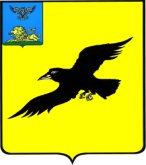 Б е л г о р о д с к а я   о б л а с т ьАДМИНИСТРАЦИЯ ГРАЙВОРОНСКОГО ГОРОДСКОГО ОКРУГАПОСТАНОВЛЕНИЕГрайворон«__11__ »  __марта__ 2021_ г.								№ __122__В соответствии с Федеральным законом Российской Федерации 
от 28 марта 1998 года № 53-ФЗ «О воинской обязанности и военной службе» 
п о с т а н о в л я ю: 1.	Провести призыв граждан 1994-2003 годов рождения на военную службу с 01 апреля по 15 июля 2021 года.2.	Для проведения призыва на военную службу утвердить основной 
и резервный составы призывной комиссии Грайворонского городского округа                (прилагается).3.	Утвердить основной и резервный составы врачебной медицинской комиссии, а в целях обеспечения ее работы основной и резервный составы медицинских сестер (прилагается).              4.	Утвердить график работы призывной комиссии Грайворонского городского округа в апреле - июле 2021 года (прилагается).5.	Рекомендовать ОГБУЗ «Грайворонская центральная районная больница» (Попов А.Ю.):5.1.	Обеспечить явку врачей и медицинских сестер согласно утвержденному графику работы призывной комиссии с 11:00 до 17:00 
по адресу: г. Грайворон, ул. Ленина, 101А.5.2.	Спланировать бесперебойную работу кабинета функциональной диагностики для проведения ЭКГ, рентгенкабинета и лаборатории 
для принятия анализов у призывников.5.3.	Проводить обследование призывников вне очереди, для чего выделить в районной больнице необходимое количество коек.6.	Главам территориальных администраций, руководителям предприятий, организаций и учреждений всех форм собственности:6.1.	Отозвать призывников из командировок, освободить их от работы 
на время, необходимое для прохождения призывной комиссии и обеспечить 
их явку в военный комиссариат в сроки, указанные военным комиссаром, 
со страховыми полисами.6.2.	Обеспечить торжественные проводы призывников, подлежащих отправке на действительную военную службу в Вооруженные Силы Российской Федерации, а также вручение им памятных подарков.7.	Рекомендовать Отделу МВД России по Грайворонскому городскому округу (Стехов Д.Н.) на основании совместного приказа МО РФ, 
МВД МУФМС РФ № 366/789/197 от 10.09.2007 года организовать работу 
по розыску и доставке в военный комиссариат призывников, уклоняющихся 
от прохождения призывной комиссии, и отправке их в войска, 
не противоречащую Федеральному закону от 07 февраля 2011 года №3-ФЗ 
«О полиции».8.	Опубликовать настоящее постановление в газете «Родной край» 
и сетевом издании «Родной край 31» (rodkray31.ru), разместить на официальном сайте органов местного самоуправления Грайворонского городского округа (graivoron.ru).9.	Контроль за исполнением постановления оставляю за собой.УТВЕРЖДЕНЫпостановлением администрацииГрайворонского городского округаот «_11_»__марта__2021 года №_122_ОСНОВНОЙ И РЕЗЕРВНЫЙ СОСТАВЫпризывной комиссии Грайворонского городского округаОсновной составпризывной комиссии Грайворонского городского округаРезервный составпризывной комиссии Грайворонского городского округаУТВЕРЖДЕНЫпостановлением администрацииГрайворонского городского округаот «_11_»_марта_2021 года №_122_ОСНОВНОЙ И РЕЗЕРВНЫЙ СОСТАВЫврачебной медицинской комиссииВрачи – специалистыСредний медицинский персоналУТВЕРЖДЕНпостановлением администрацииГрайворонского городского округаот «_11_»_марта_2021 года №_122_ГРАФИКработы призывной комиссии Грайворонского городского округа в апреле - июле 2021 годаО проведении призыва 
на военную службу граждан 1994 - 2003 годов рождения весной 2021 годаГлава администрации Г.И. Бондарев№п/пЗанимаемая должность в РПКФамилия, имя, отчествоЗанимаемая должность по месту работы (службы)1.Председатель призывной комиссииБондаревГеннадий ИвановичГлава администрации Грайворонского городского округа2.Заместитель председателя призывной комиссииЗахаровАндрейГеннадьевичВоенный комиссар Ракитянского, Борисовского, Грайворонского и Краснояружского районов, города Грайворон Белгородской области3.Секретарь призывной комиссииАндриянченко   Татьяна         НиколаевнаМедицинская сестра областного государственного бюджетного учреждения «Грайворонская центральная районная больница»4.Врач, руководящий работой по медицинскому освидетельствованию граждан, подлежащих призыву на военную службуБутенко Александра АлександровнаИсполняющая обязанности заместителя главного врача по лечебной части областного государственного бюджетного учреждения здравоохранения «Грайворонская центральная районная больница»5.Представитель Грайворонского органа внутренних делХворост Сергей ВладимировичНачальник полиции и заместитель начальника ОМВД по Грайворонскому городскому округу6.Представитель управления образования администрации Грайворонского городского округаБезгодькоВиолетта    АлександровнаНачальник управления образования администрации Грайворонского городского округа7.Представитель Грайворонского центра занятости населенияОлейникИгорьИосифовичДиректор областного казенного учреждения «Грайворонский центр занятости населения»8.Представитель комитета солдатских матерей (родительского комитета)Иващенко     Виктория           ИвановнаЗаместитель начальника отдела по связям с общественностью аппарата главы администрации городского округа9.Представитель управления культуры и молодежной политики администрации Грайворонского городского округаАбдукаримоваОксанаАлександровнаДиректор МКУ «Центр молодежных инициатив»10.Атаман Грайворонского хуторского казачьего общества(Центрального казачьего общества)КраснокутскийВладимирВикторовичНачальник западного территориального управления администрации Грайворонского городского округа№п/пЗанимаемая должность в РПКФамилия, имя, отчествоЗанимаемая должность по месту работы (службы)1.Председатель призывной комиссииРадченкоВячеслав              ИвановичЗаместитель главы администрации городского округа – секретарь Совета безопасности2.Заместитель председателя призывной комиссииТимченкоВиталийМихайловичНачальник отделения подготовки и призыва граждан на военную службу  Военного комиссариата Ракитянского, Борисовского, Грайворонского и Краснояружского районов, города Грайворон Белгородской области3.Секретарь призывной комиссииКоломиец ВикторияБорисовнаМедицинская сестра областного государственного бюджетного учреждения здравоохранения  «Грайворонская центральная районная больница»4.Врач, руководящий работой по медицинскому освидетельствованию граждан, подлежащих призыву на военную службуГнездиловаЛюдмилаИвановнаЗаведующая отделением по клинико-экспертной работе – заведующая поликлиникой областного государственного бюджетного учреждения здравоохранения «Грайворонская центральная районная больница»4.Врач, руководящий работой по медицинскому освидетельствованию граждан, подлежащих призыву на военную службуДавиденко Светлана АлександровнаЗаведующая отделением по клинико-экспертной работе – заведующая поликлиникой областного государственного бюджетного учреждения здравоохранения «Грайворонская центральная районная больница»5.Представитель Грайворонского органа внутренних делДудкин Андрей ВасильевичНачальник отделения участковых уполномоченных полиции по делам несовершеннолетних ОМВД России по Грайворонскому городскому округу6.Представитель управления образования администрации Грайворонского городского округаБелоконьВикторБорисовичГлавный специалист МКУ «Центр бухгалтерского учёта и обеспечения деятельности учреждений образования» Грайворонского городского округа7.Представитель Грайворонского центра занятости населенияАксенова Инна АлександровнаВедущий инспектор ОКУ «Грайворонский центр занятости населения»8.Представитель комитета солдатских матерей (родительского комитета)ПодлеснаяВераВасильевнаЗаведующая библиотекой МБОУ«Гора-Подольская средняя общеобразовательная школа»9.Представитель управления культурыи молодежной политики администрации Грайворонского городского округаКравченкоКириллАндреевичЗаместитель директора МКУ «Центр молодежных инициатив» управления культуры и молодежной политики Грайворонского городского округа10.Заместитель атамана Грайворонского хуторского казачьего общества (Центрального казачьего общества)ВасилинаСергейВитальевичСпециалист-инструкторпо военно-патриотическому воспитанию молодежи местного отделения добровольного общества содействия армии, авиациии флоту Грайворонского  городского округа№п/пСпециалистыОсновной составРезервный состав1офтальмологГапоненкоНаталья АнатольевнаГапоненкоНаталья Анатольевна2наркологГорбачеваНаталья ЕвгеньевнаСветцовЮрий Александрович3отоларингологГриндийНаталья МитрофановнаГриндийНаталья Митрофановна4терапевтИвченкоОльга ВладимировнаЮсупов Ильдар Равильевич5хирургЗорбасовМахамбет АмангельдыевичВорожкоАнатолий Григорьевич6психиатрСветцовЮрий АлександровичГорбачеваНаталья Евгеньевна7неврологЧефоноваСветлана АнатольевнаЧефоноваСветлана Анатольевна8стоматологКиверПавел ИгоревичЗолотареваТатьяна Робертовна9дерматологУвароваАнастасия СергеевнаУварова Анастасия Сергеевна№п/пСпециалистыОсновной составРезервный состав1медицинская сестраКоломиецВиктория Борисовна2медицинская сестраСопинаЕлена ВикторовнаКостенкоНаталья Семеновна3медицинская сестраКирхмаерЛуиза Александровна4медицинская сестраПеданЛюдмила Алексеевна5медицинская сестраЕмельяненкоОльга БорисовнаМихайличенкоЕвгения Васильевна№ п/пНаименование администрацийгородских и сельских поселенийКол-вогражданДатаявки в ОВКПримечание1Территориальные администрации Грайворонского городского округа (призыв)1301.04.20212Новостроевская территориальная администрация93Козинская территориальная администрация10Итого за день:324Западное территориальное управление администрации городского округа3302.04.2021Итого за день:335Головчинская территориальная администрация3005.04.20216Смородинская территориальная администрация3Итого за день:337Дорогощанская территориальная администрация1006.04.20218Безыменскаятерриториальная администрация59Доброивановская территориальная администрация1410Ивано-Лисичанская территориальная администрация5Итого за день:3411Гора-Подольская территориальная администрация1307.04.202112Мокроорловская территориальная администрация513Горьковскаятерриториальная администрация514Дунайская территориальная администрация8Итого за день:31Дополнительное обследованиекаждый вторник месяца до 15.07.2021ВСЕГО163